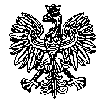 KOMENDA  WOJEWÓDZKA  POLICJIz siedzibą w RadomiuSekcja Zamówień Publicznych	ul. 11 Listopada 37/59,      26-600 Radomtel. 47 701 31 03		tel. 47 701 22 64   Radom, dnia 16.07.2024r.              Egzemplarz pojedynczy L.dz. ZP 2077/24RTJ 44/24								 WYKONAWCYInformacja  z wyjaśnieniami treści SWZ dotyczy: postępowania o udzielenie zamówienia publicznego ogłoszonego na roboty budowlane w trybie podstawowym z możliwością prowadzenia negocjacji, na podstawie art. 275 pkt 2 w przedmiocie zamówienia: „Modernizacja oświetlenia zewnętrznego na terenie: Komendy Miejskiej Policji 
w Ostrołęce, Komendy Miejskiej Policji w Siedlcach, Komendy Powiatowej Policji w Przasnyszu, Komendy Powiatowej Policji w Makowie Mazowieckim”Nr wewnętrzny postępowania 33/24 (ID 950614)Ogłoszenie nr 2024/BZP 00397801 z dnia 2024-07-04Zamawiający - Komenda Wojewódzka Policji z siedzibą w Radomiu, działając na podstawie art. 284 ust. 2 ustawy z dnia 11 września 2019 r. Prawo zamówień publicznych (tj. Dz. U. z 2023r., poz. 1605 i 1720 ze zm.) 
dotyczy zadania nr 4 udziela odpowiedzi na pytania do treści SWZ wniesione w przedmiotowym postępowaniu:Pytanie nr 1Proszę o wyjaśnienie jakiego rodzaju lampy oczekuje Zamawiający jak zamiennik lampy żarowej 100W na elewacji na obiekcie KOMENDY POWIATOWEJ POLICJI W MAKOWIE MAZOWIECKIM. Analizując zdjęcia obiektu dostępne na Google maps, obecnie jest tam zamontowany naświetlacz. 
W wymaganiach jest informacja, że ma to być lampa LED o mocy 50W z wymiennym źródłem światła. Na rynku nie występuje lampa typu naświetlacz z wymiennym źródłem światła led o tak dużej mocy. W związku
 z powyższym proszę o wyjaśnienie tej kwestii.Odpowiedź na pytanie nr 1 :Zamawiający udziela wyjaśnień, że w przedmiarach zawarto informację, że lampę halogenową wymieniamy 
na lampę Led 50W (Zamawiający nie chce lampy typu naświetlacz lecz lampę typu plafoniera z żarówkami Led  np. 2 x 25 W) .Zapisy SWZ pozostają bez zmian.Powyższe odpowiedzi na pytania do SWZ zostają zamieszczone na stronie prowadzonego postępowania pod adresem https://platformazakupowa.pl/pn/kwp_radom na której zamieszczono SWZ.Udzielone wyjaśnienia treści SWZ są wiążące dla wszystkich wykonawców.         Z poważaniem             Kierownik Sekcji Zamówień Publicznych    KWP zs. w Radomiu      Justyna KowalskaWyjaśnienia przekazano Wykonawcom za pośrednictwem platformy zakupowej Open Nexus  
w dniu 16.07.2024r. a także opublikowana na stronie internetowej prowadzonego postępowania pod adresem: https://platformazakupowa.pl/pn/kwp_radom w dniu 16.07.2024r.Wykonano egzemplarz pojedynczyDokument wytworzył : Małgorzata Wójcik